		A la découverte de l’eau à Stenay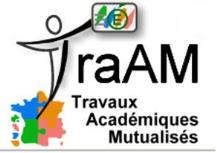 Parcours pédestre avec mesures  de différents paramètres  de différentes eaux dans la ville et identifier leurs origines.Attention : soyez prudents près des zones à risques, certains endroits correspondent à des eaux profondes.Votre équipe : élève 1, élève 2, élève 3, élève 4 Coordonnateur (veille à la bonne marche du projet): élève 1Rédacteur (complète le document) : élève 2Mesures ExAO ordinateur : (pH, T, concentrations en nitrates et ions calciums), vous échangerez vos mesures : élève 3Prélèvements : élève 4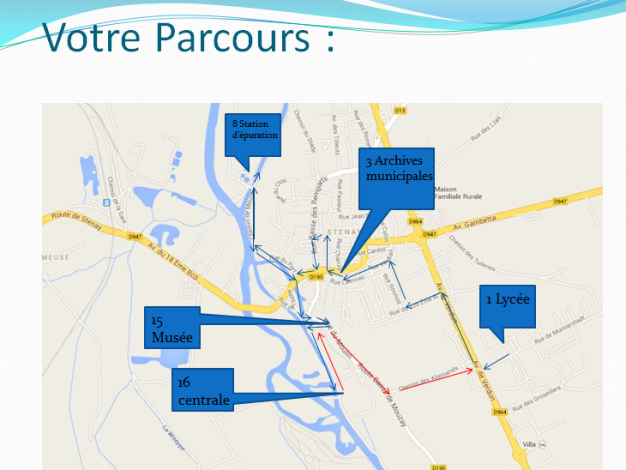 1 Origine de l’eau du robinet de Stenay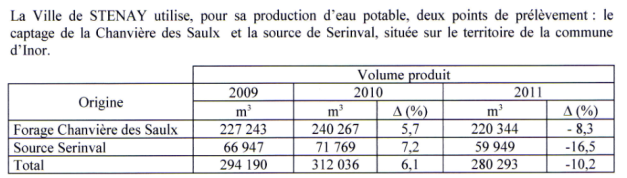 Stenay et également le faubourg de Cervisy, Mouzay, Laneuville – Luzy St Martin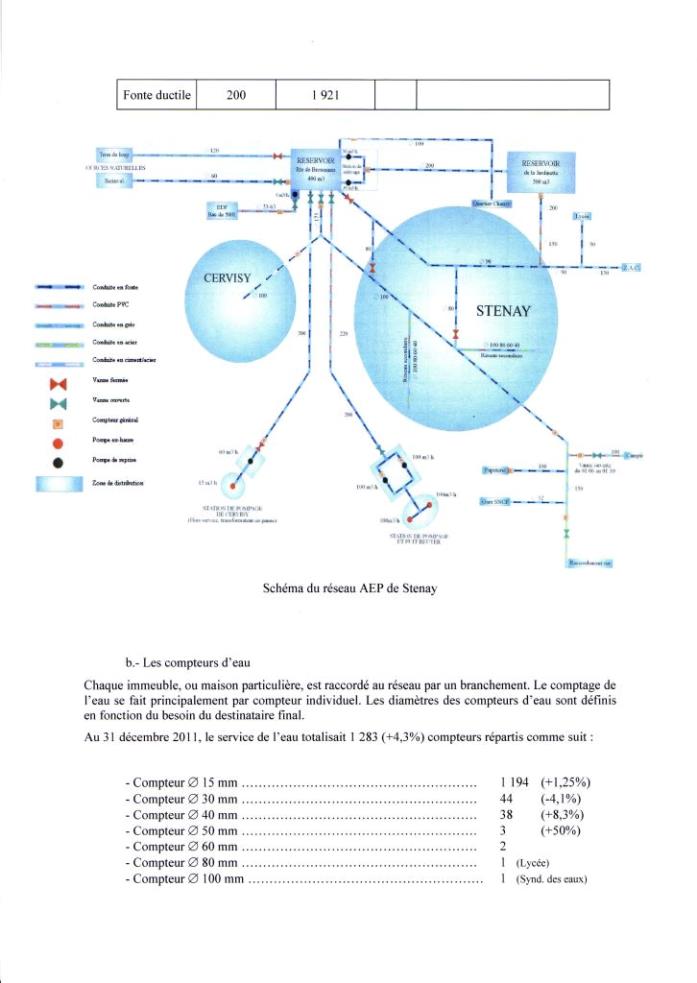 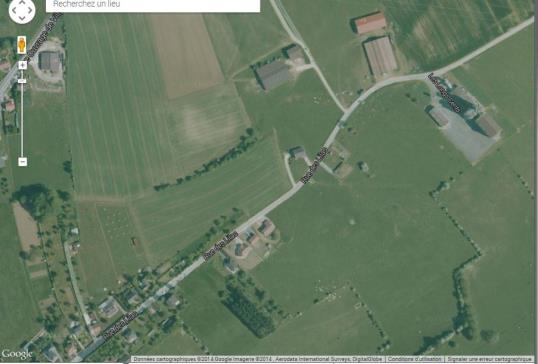 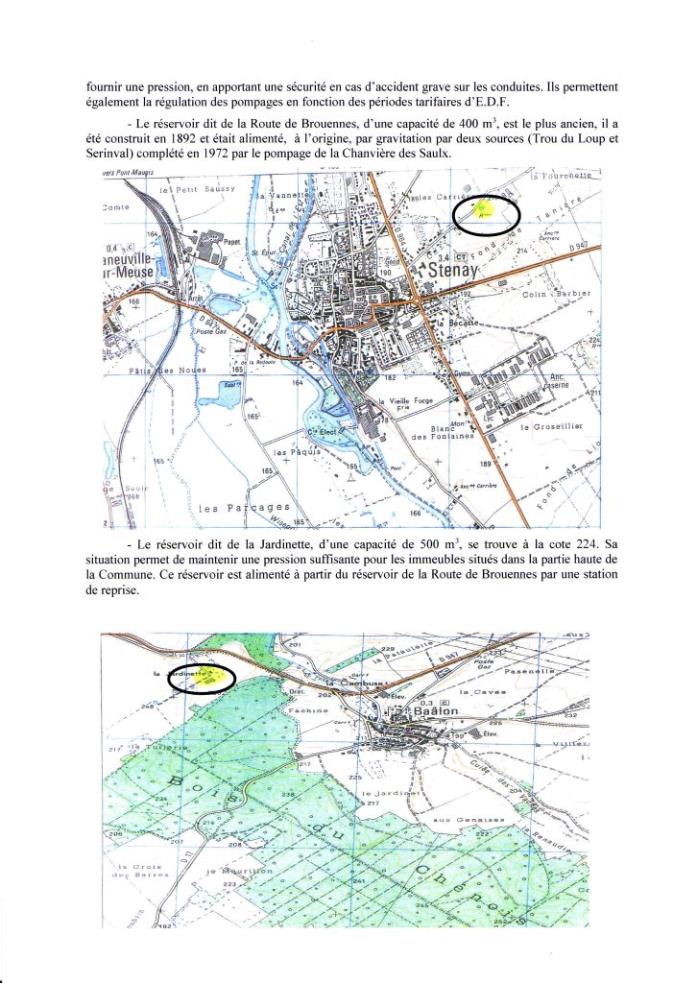 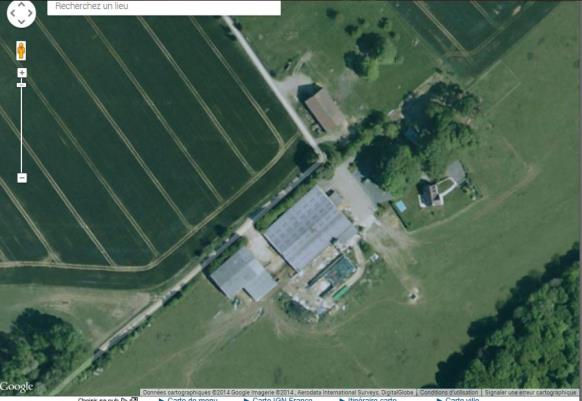 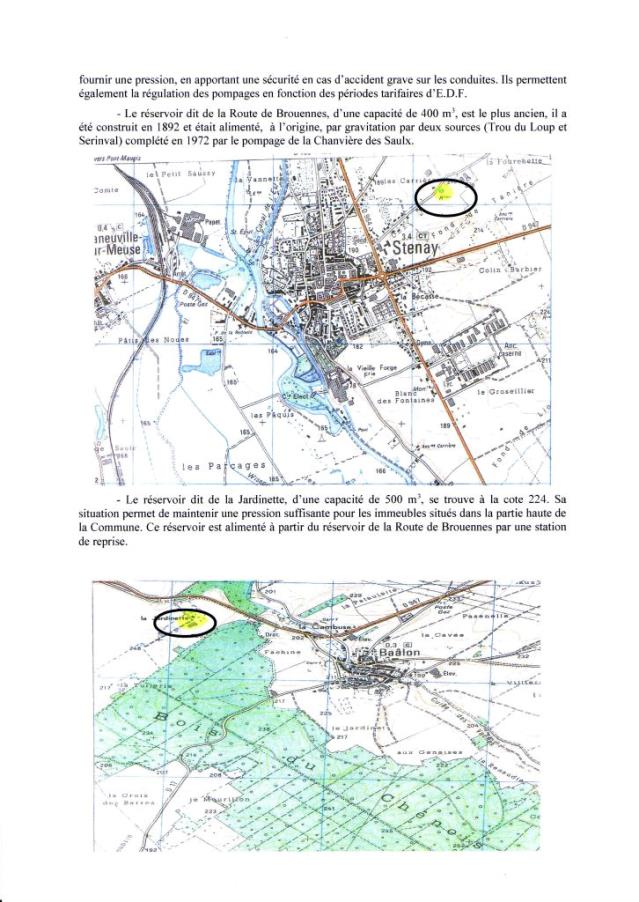 2 : Lavoir Millot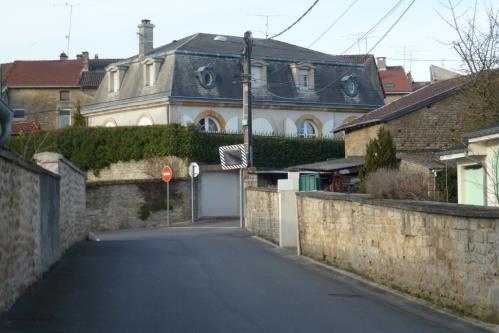 3: Archives municipales, direction  Place Jean Ancel (8h20)Histoire à travers les traces de l’eau à Stenay :Avec prises de notes : L’eau, élément indispensable à la vie. Stenay possède plusieurs ressources en eau : des sources et  le fleuve Meuse.Plusieurs types de sources : Système de pompes, citernes, puits, fontaine, lavoirL’antique fontaine du Wé signifiant « eau » en celte est devenue le lavoir des Minimes. Découverte de la source de « … avant JC au IIe après JC ».La Petite Fontaine, entre la Ville et la Citadelle, dont le débit était faible. Lavoir Millot : Ce site est le second foyer de peuplement à Stenay L’eau municipale Les stenaisiens peuvent tous disposer d’au moins un robinet d’eau par foyer depuis seulement 100 ans !C’est une eau de source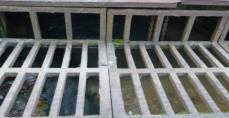 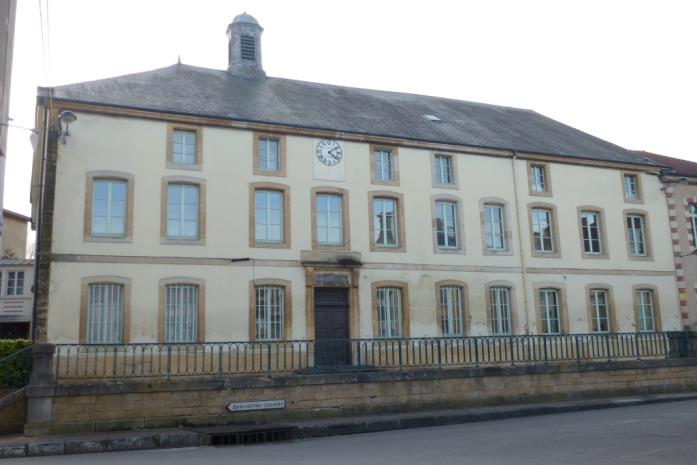 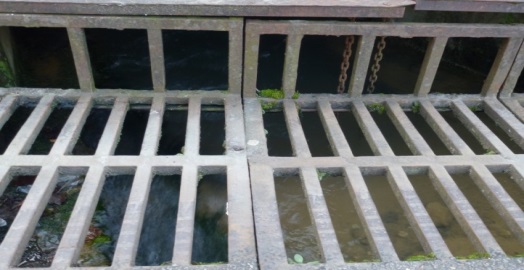 Vos mesures :  à la fontaine : P1 : (9h18) T =  8,729 °C  pH1 : 8,2Prise de notes : Il y avait un lavoir avec un égayoir sur la place (Photos anciennes montrées par l’archiviste)L’eau passe sous l’ancien hospice, il y a des gros poteaux de bois en dessous de la construction.) et va vers la Meuse.au prélèvement : T = 8,2°C  pH = 9,249Pas d’écart entre la fontaine et le passage sous l’hospice.La fontaine sur la place de l’Hôpital, dont l’eau était abondante mais se troublait en cas de pluie. = la source d’eau la plus importante de Stenay L’eau était la principale source de soins pour les « médecins » de l’époque qui étaient des religieux. L’ancienne fontaine devient un  lavoir au XIXe siècle et d’un égayoir pour abreuver les animaux.  L’ensemble fut détruit début 20e  5 : Lavoir des minimes 9h15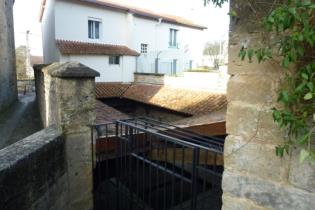 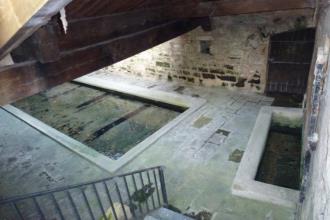 C’est une eau de source et c’est une eau de récupération (pluie) par le toitMesures :P2 : T = 10,5 °C et  pH 2 : 8,3Prise de notes :Lavoir situé près de l’école primaire et est accessible par le couvent des minimes.( =ancien nom de l’école)Beaucoup de maladies avec l’eau de Stenay de façon historique.Le débit de cette source est insuffisant et très irrégulier (1 à 4 m3 par seconde)  c’est la première installation humaine connue sur le site de Stenay.6 : vers la ruelle GuérinPrenez par la ruelle Charlotte ,  puis  rue basse des remparts 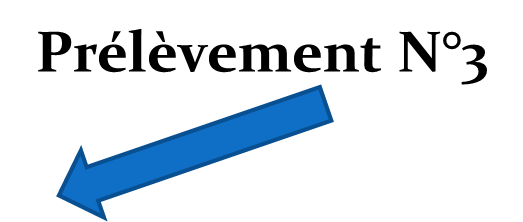 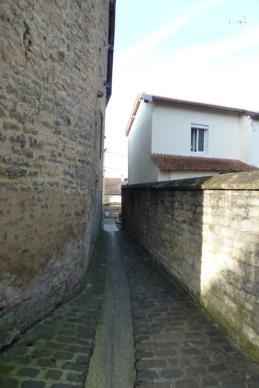 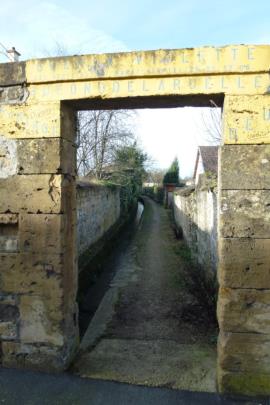 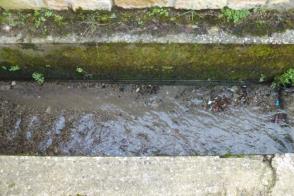 C’est une eau de source qui alimente les maraîchages.Mesures :P3 : T = 10, 5 °C    PH3 : 6,1Prise de notes : même eau que celle du lavoiron remarque une différence de pH assez importante entre les deux lieux ! Reprenez la rue basse des remparts (vers le sud), 			puis à droite ruelle des Chènevières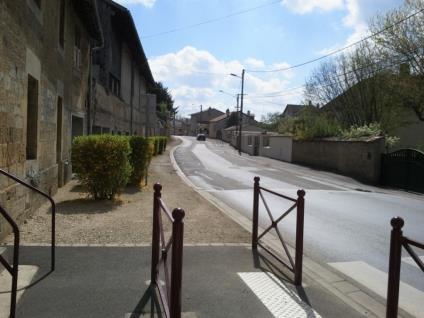 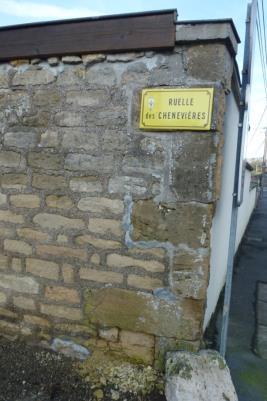 À gauche dans la rue des chènevières puis à droite, prendre la  ruelle des tanneries vers la Meuse.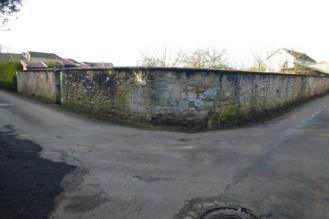 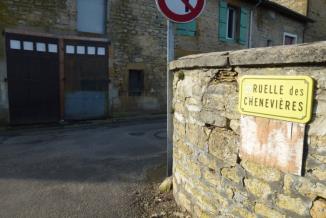 Ruelle des tanneries, à droite observer  des maraichagesExpliquer l’intérêt de la position de ces activités (maraichages et tannerie) :besoin en eau 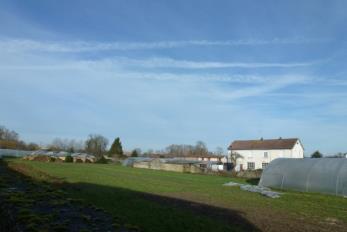 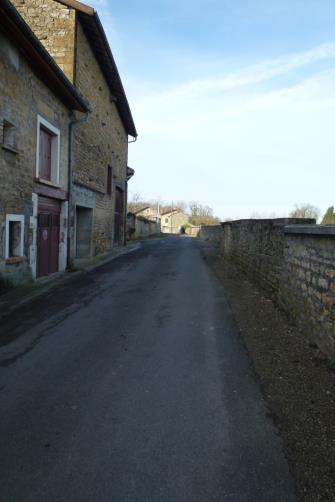 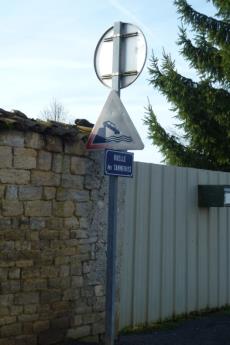 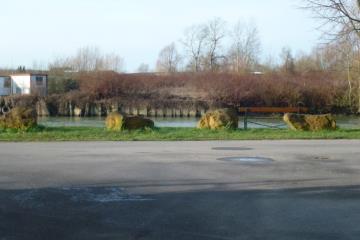 7 : Eaux du canal de l’Est et de la Meuse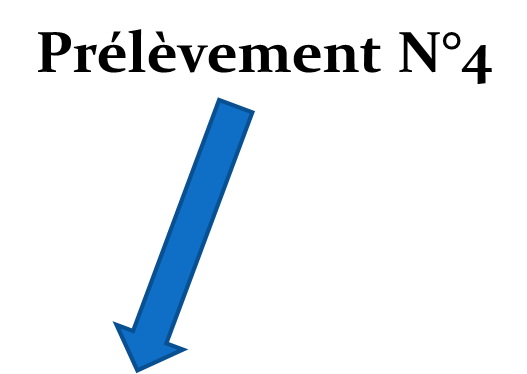 C’est une eau de rivière, fleuve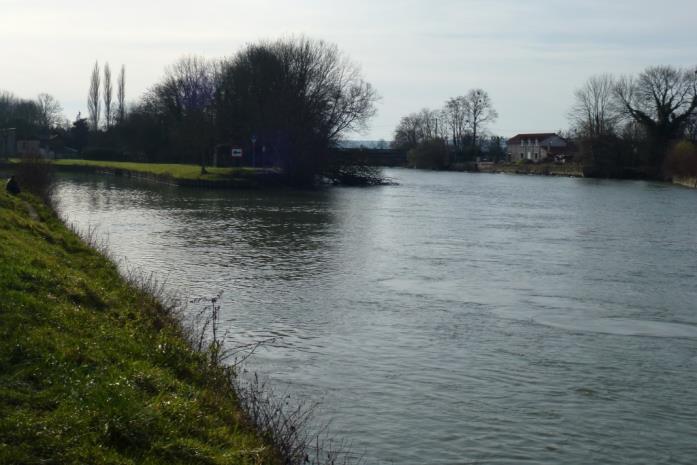 Mesures :P4 : T = 11.8 °C , PH4 : 6,2Prise de notes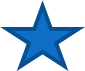 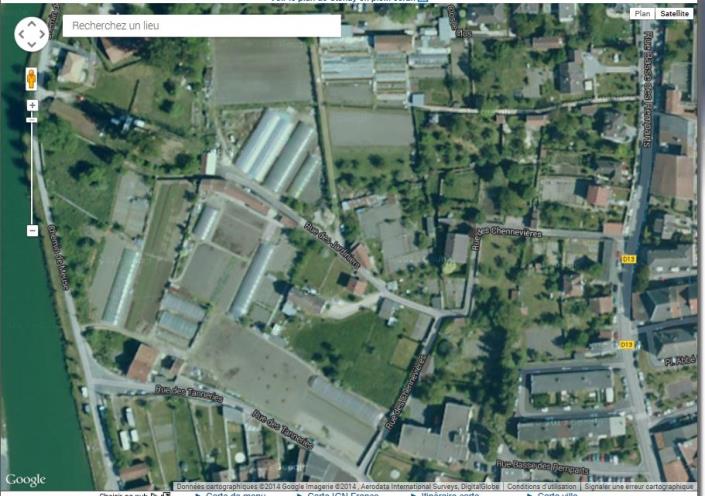 Où êtes-vous ? Direction la station d’épuration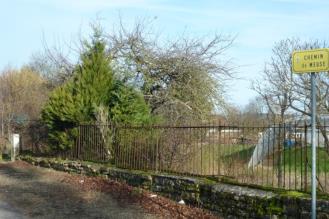 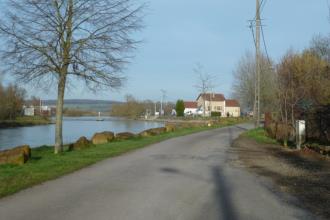 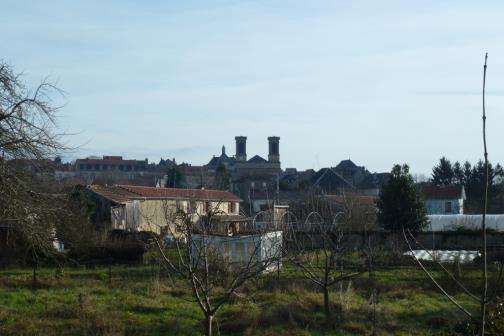 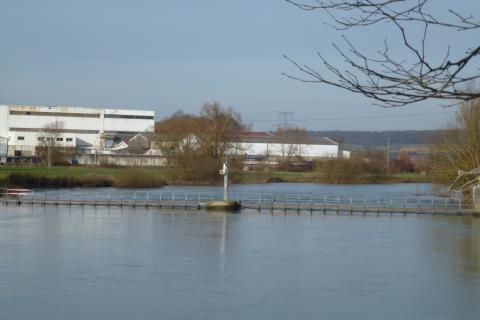 Quelle entreprise aperçoit-on au fond ? la papeterieIntérêt de la proximité d’eau ?grand besoin d’eau , elle a sa propre station d’épuration.Où ressort ce ruisseau dans Stenay ?  c’est le ruisseau de la ruelle Guérin.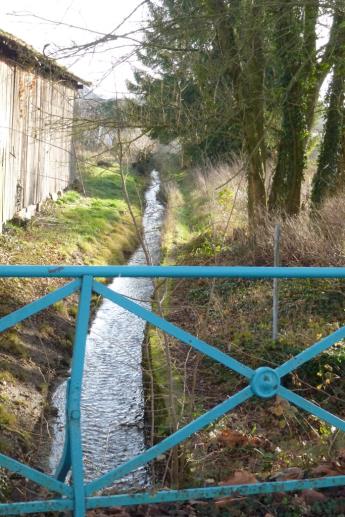 8 Ecluse du canal de l’Est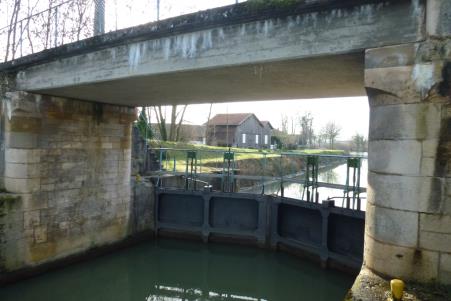 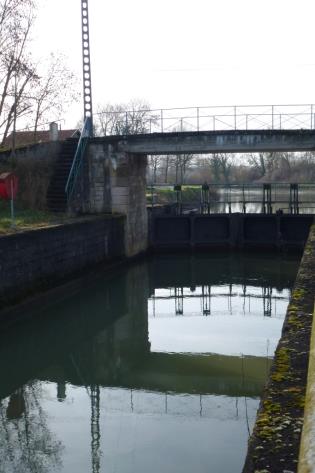 9: Station d’épuration de la ville de Stenay 
9h45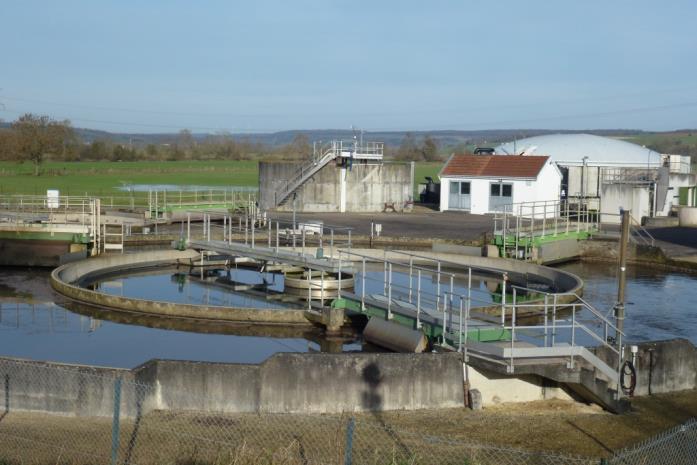 Mesures , précisez à quelle étape de la station é été fait votre prélèvement. pas faitPrise de notes : 10: Forage de  Chanvières des SaulxIndiquez où se trouve le forage 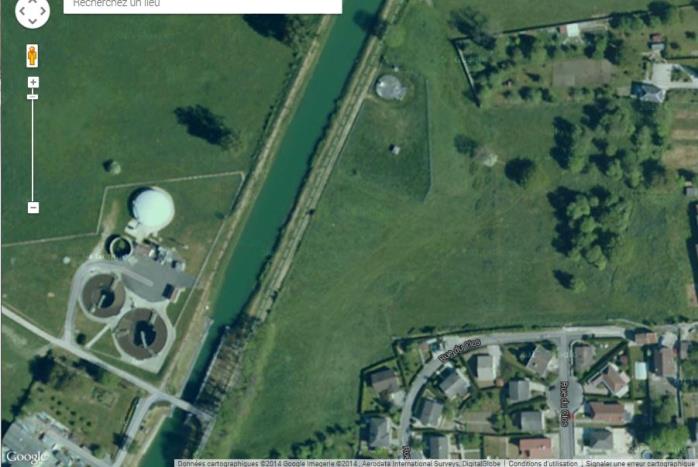 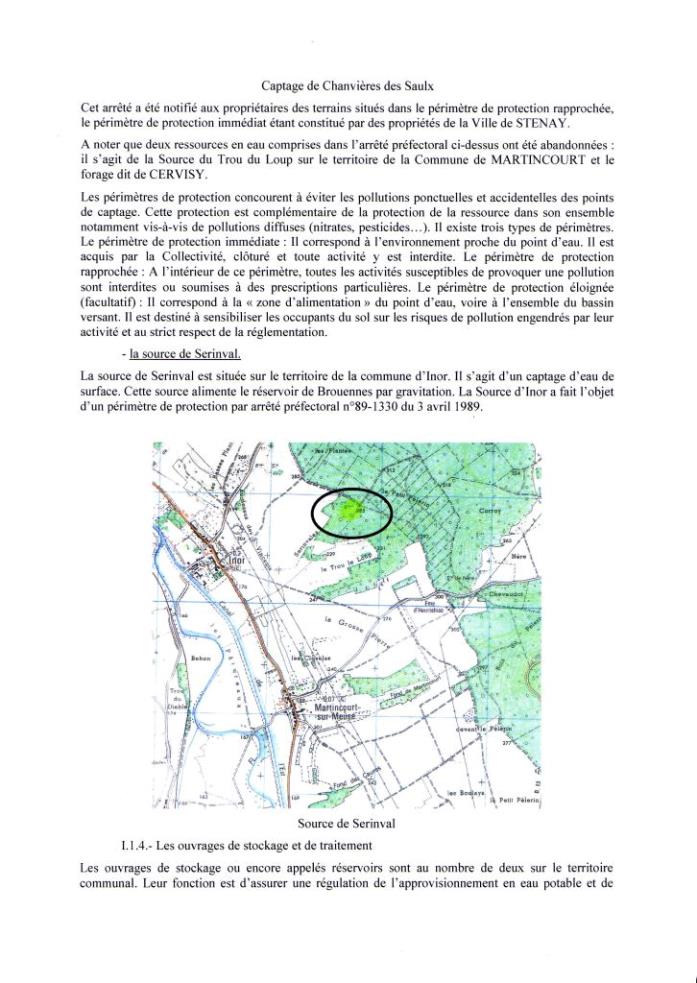 Départ vers le port 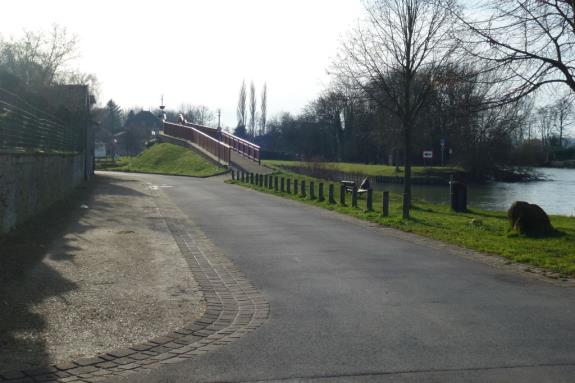 11 Port de plaisance 10h30 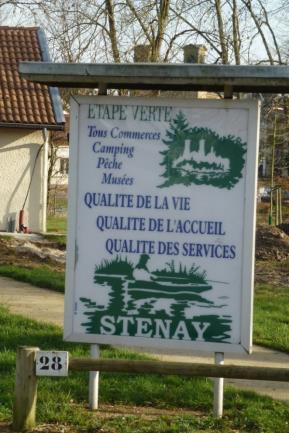 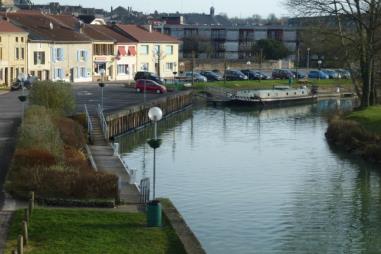 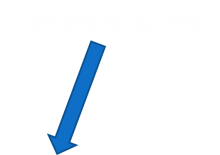 Mesures :P5 :  T = 12,87 °C  pH = 5,6Prise de notes : les bateaux arrivent du canal de l’est. eau presque pas troublePlan du bief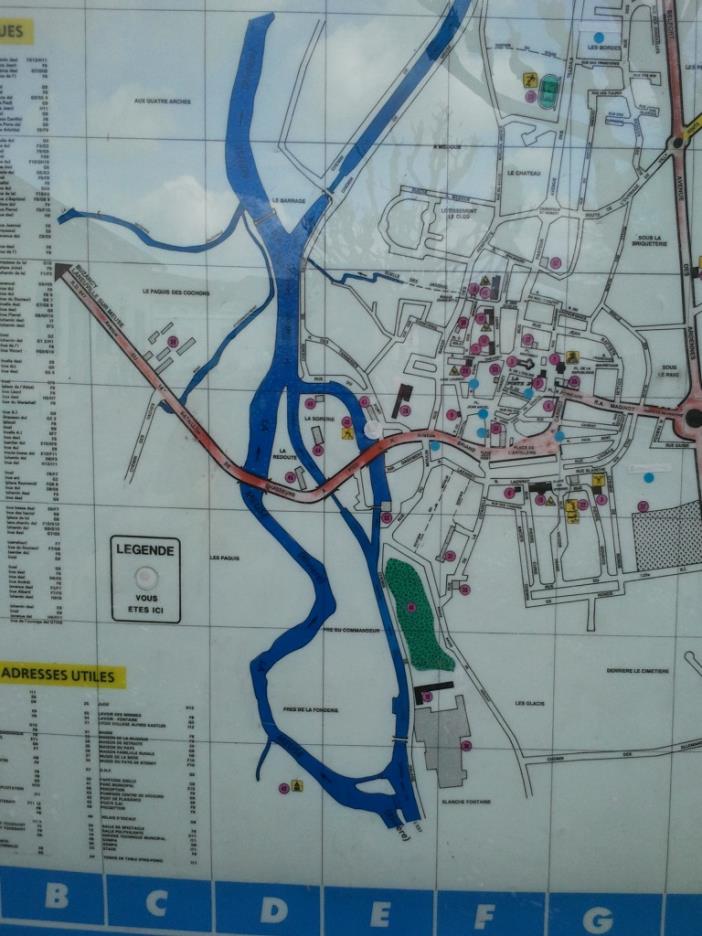 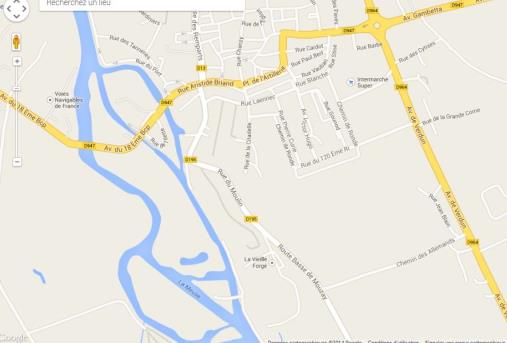 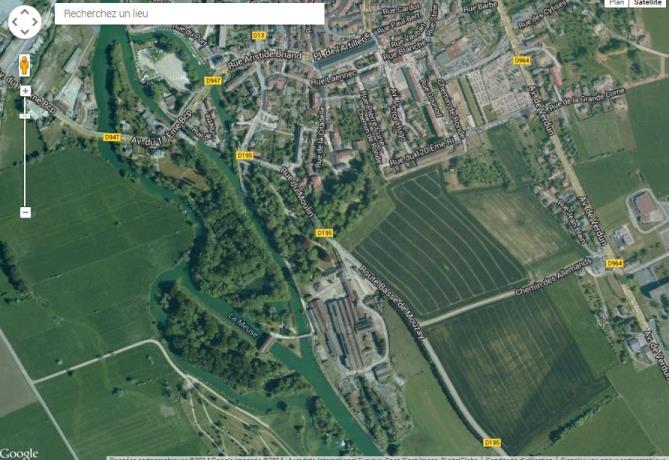 Placer le port , le moulin, le lycée12 Direction l’ilette et le moulinGrâce au plan du bief, rejoignez l’arrière du moulin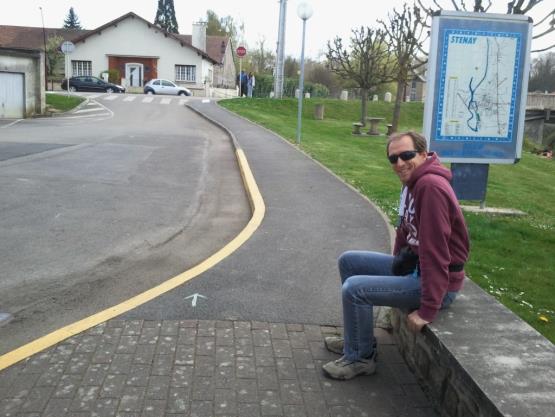 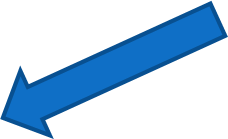 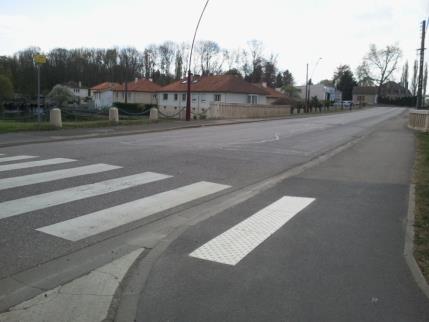  Prenez l’escalier qui descend à l’ilette puis rejoignez la passerelle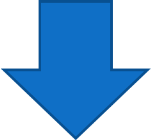 Le moulin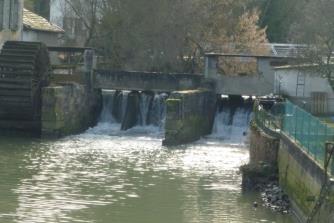 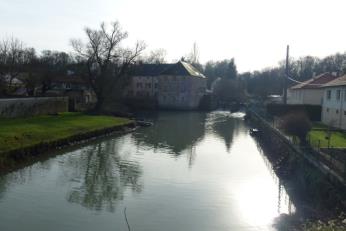 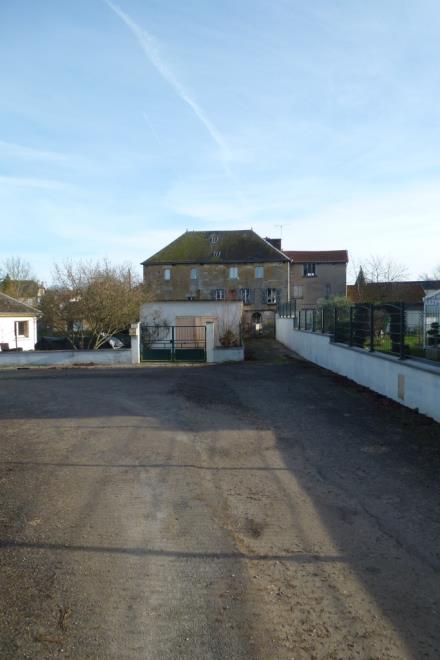 13:  Ecluse N° 31 Stenay 
PK 161,895  Dun PK 148,650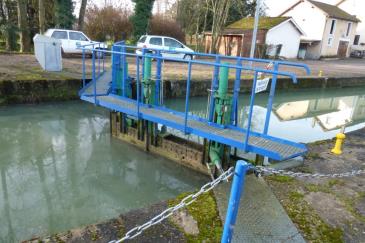  14 : Traversez la passerelle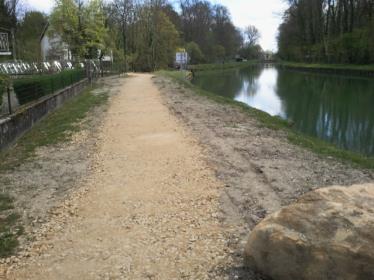 Le métal constituant la passerelle est de l’aluminiumEstimer sa masse, m =  900kg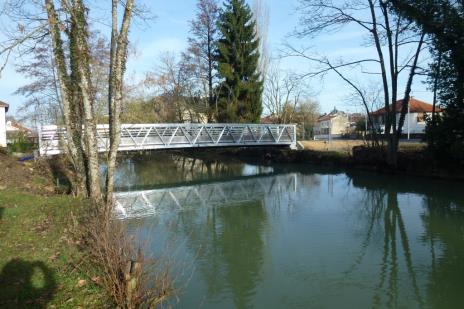 et rejoignez le musée de la bière par la rue du  moulin (11h00)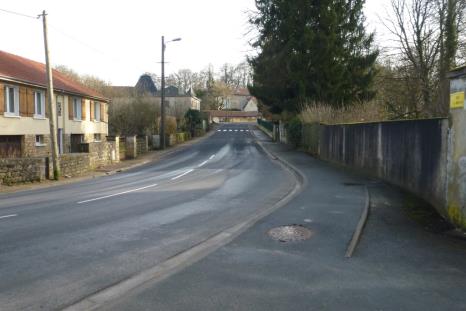 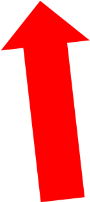 15: Musée européen de la bièreIndiquer les étapes  du processus de fabrication de la bière au cours desquelles l’eau intervient :pas le tempsRetournez vers la passerelle sans la franchir, prendre le chemin le long du canal de l’est et  marchez…(bifurcation avec la Meuse) (11h15) 20min AR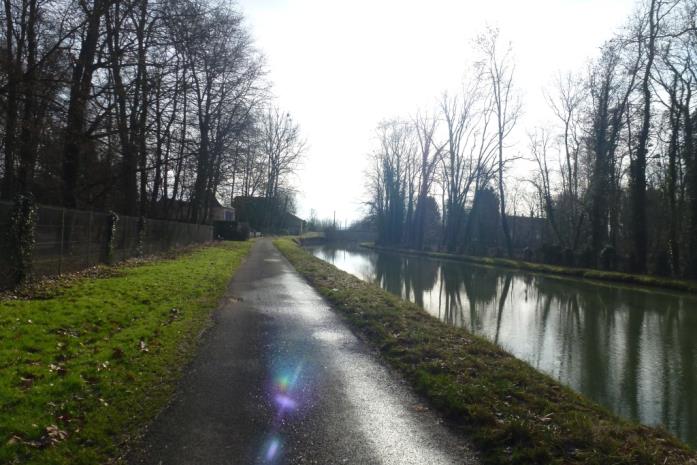 On passe à côté d’une ancienne usine, quelle était son activité ?une forgePhoto de l’ancienne usineIntérêt de l’eau à proximité ?Utilisation de l’eau et transport fluvial pour le sable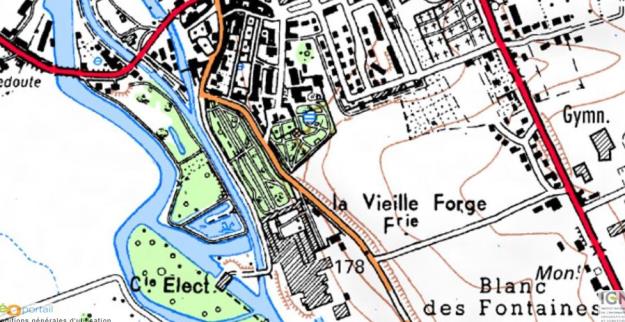 16 Usine hydroélectrique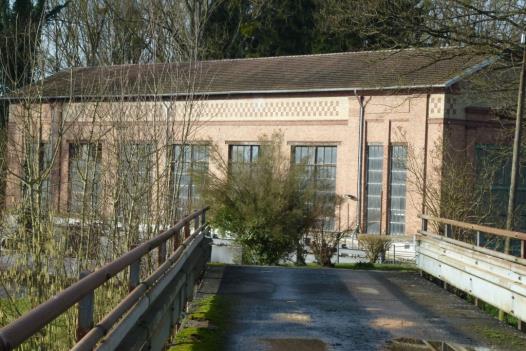 Indiquez la puissance maximale délivrée : 781 kWElle utilise la force motrice de  l’eau de la Meuse.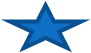 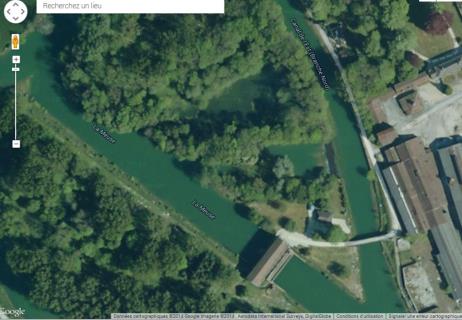 Où sommes-nous ?Retour au lycée (départ 11h45)Ces documents seront sur l’ENT dans le GE SL